	ALFABETIZACION EN DERECHOS HUMANOS DE LAS MUJERES 19 Y 26 DE SEPTIEMBRE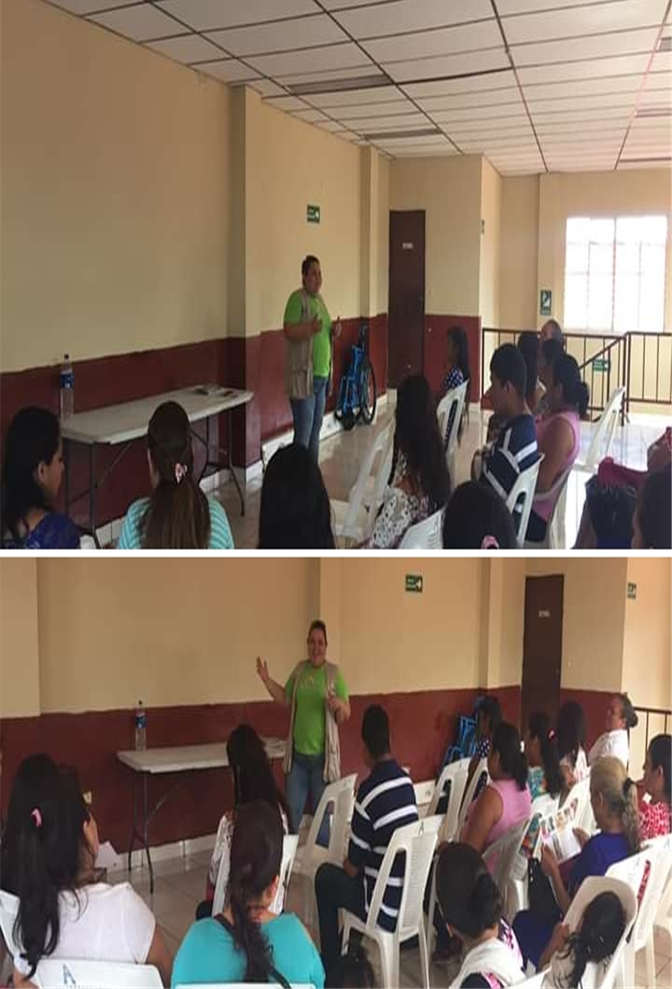 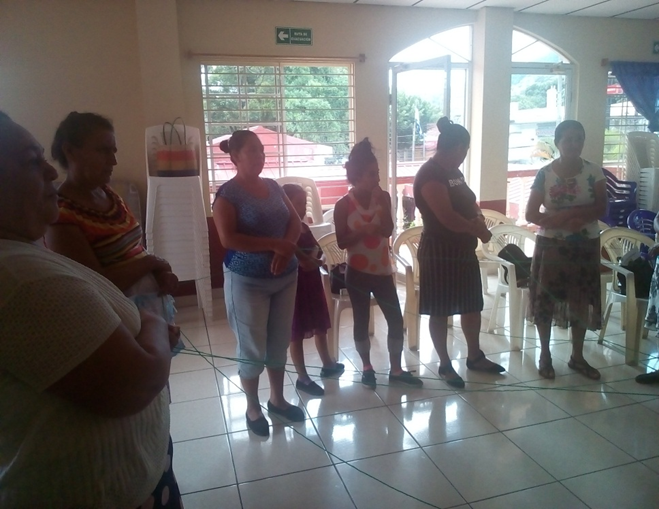 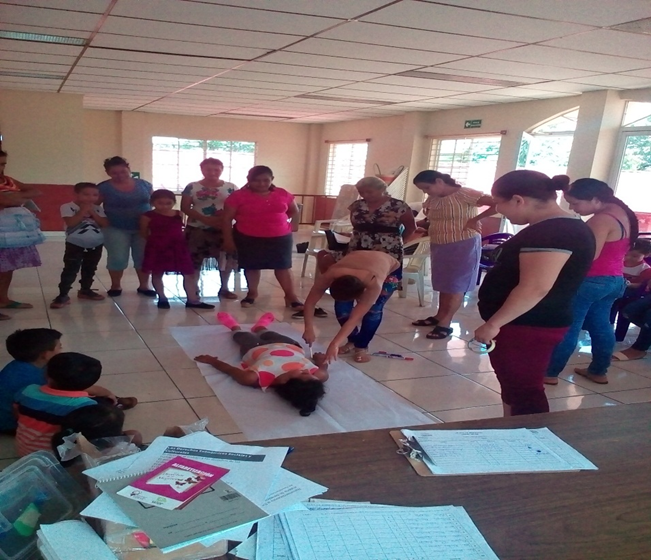 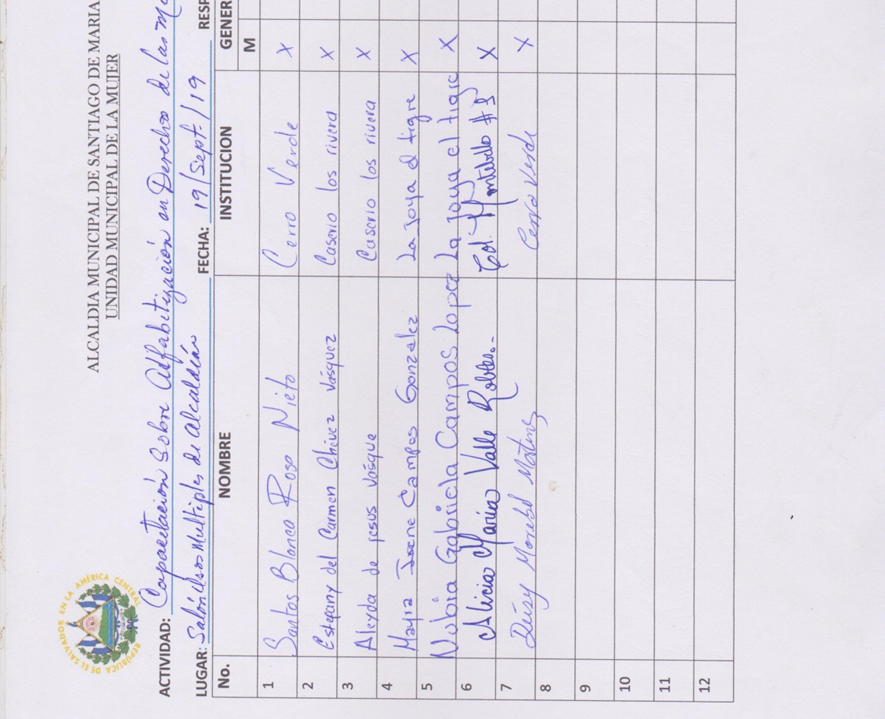 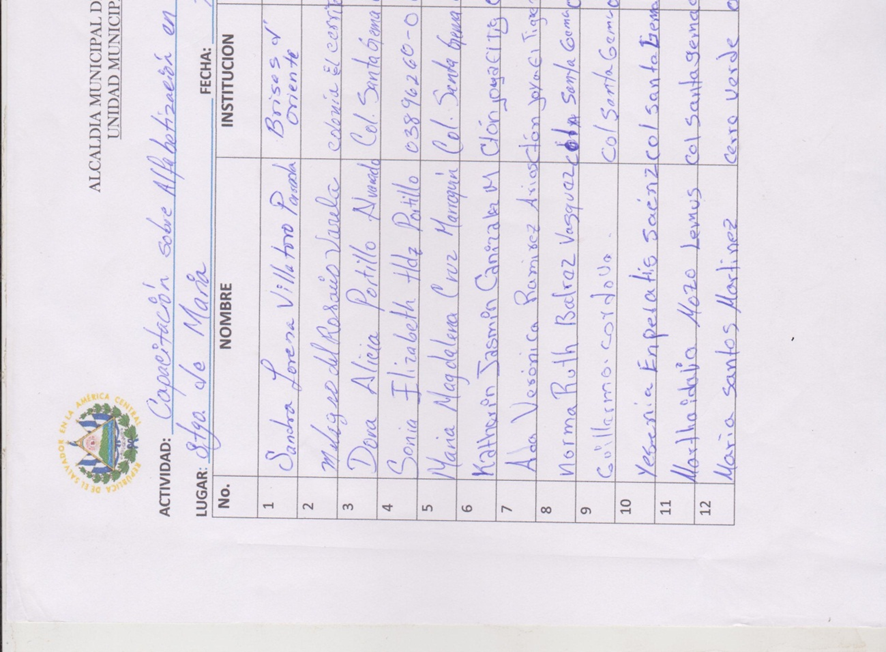 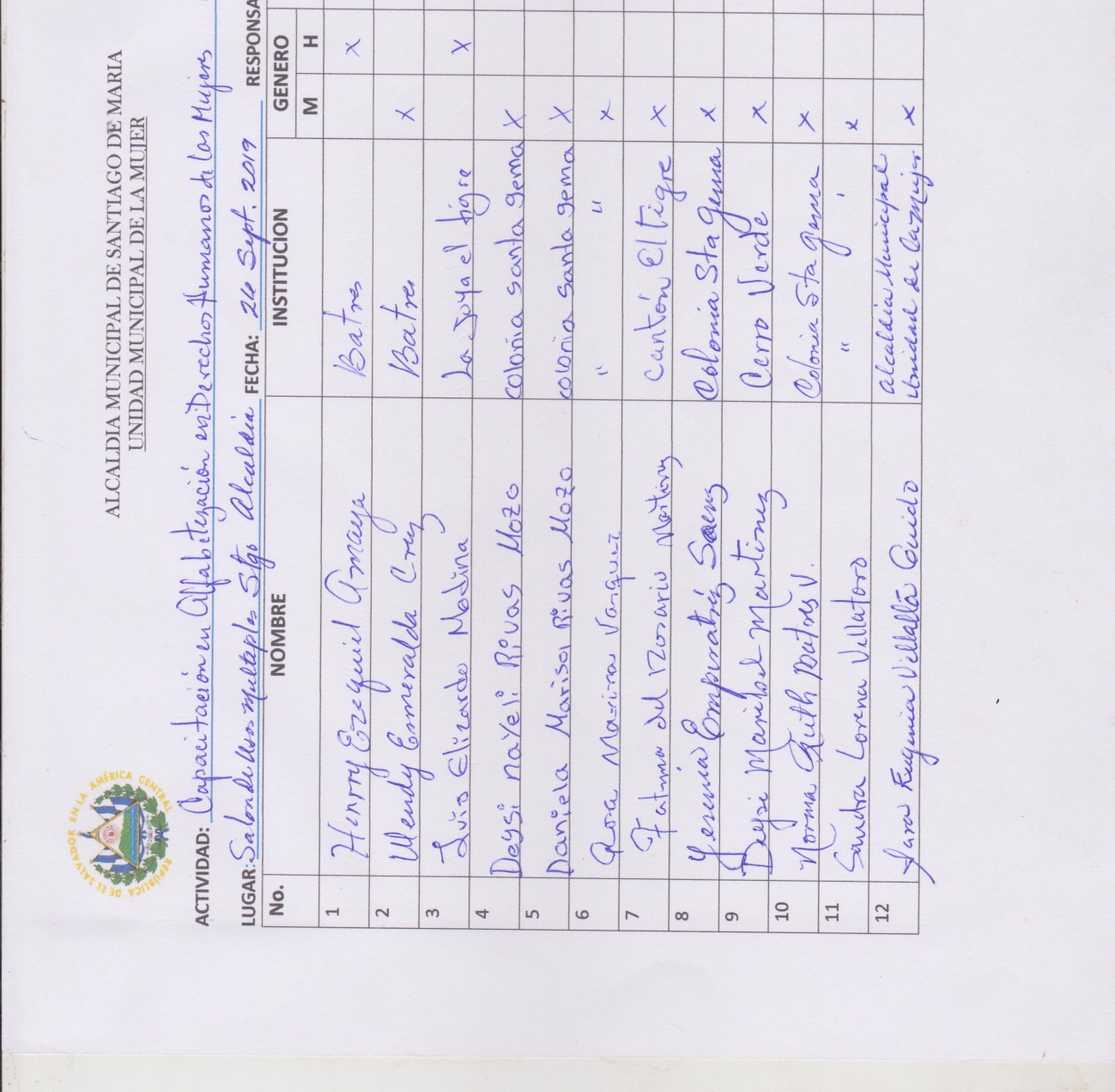 